Publicado en Ciudad de México el 10/01/2024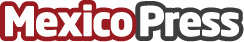 El Hotel Presidente InterContinental, nuevo estándar de lujo en MonterreyDescubre el lujo reinventado en el corazón de Monterrey con la apertura de nuevo Hotel Presidente InterContinental Monterrey. Desde vistas impresionantes hasta experiencias de hospitalidad inigualables, sumérgete en un mundo de elegancia contemporánea y comodidades de primer nivelDatos de contacto:Ziannia GamiñoGrupo Presidente5553277700Nota de prensa publicada en: https://www.mexicopress.com.mx/el-hotel-presidente-intercontinental-nuevo Categorías: Internacional Nacional Sociedad Turismo Nuevo León Ciudad de México http://www.mexicopress.com.mx